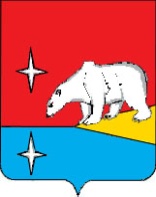 АДМИНИСТРАЦИЯГОРОДСКОГО ОКРУГА ЭГВЕКИНОТПОСТАНОВЛЕНИЕот 28 апреля 2017 г.  		                № 90 - па		                         п. ЭгвекинотОб утверждении Порядка подготовки к ведению гражданской обороны в городском округе ЭгвекинотВо исполнение Федерального закона от 06.10.2003 г. № 131-ФЗ "Об общих принципах организации местного самоуправления в Российской Федерации", Федерального закона от 12.02.1998 г. № 28-ФЗ "О гражданской обороне", Постановления Правительства Российской Федерации от 26.11.2007 г. № 804 "Об утверждении Положения о гражданской обороне в Российской Федерации", Приказа МЧС России от 14.11.2008 г. № 687 "Об утверждении Положения об организации и ведении гражданской обороны в муниципальных образованиях и организациях", Постановления Правительства Чукотского автономного округа от 08.06.2015 г. № 329 "Об утверждении Перечня организаций, создающих нештатные формирования по обеспечению выполнения мероприятий по гражданской обороне на территории Чукотского автономного округа", Администрация городского округа ЭгвекинотПОСТАНОВЛЯЕТ:1. Утвердить Порядок подготовки к ведению гражданской обороны в городском округе Эгвекинот согласно Приложению 1 к настоящему постановлению.2. Утвердить Перечень организаций, создающих нештатные формирования по обеспечению выполнения мероприятий по гражданской обороне на территории городского округа Эгвекинот согласно Приложению 2.3. Рекомендовать организациям создать нештатные формирования по обеспечению выполнения мероприятий по гражданской обороне на территории городского округа Эгвекинот согласно Приложению 3.4. Постановление Администрации Иультинского муниципального района от  24.06.2015 № 84-па «Об утверждении Перечня организаций, создающих нештатные формирования по выполнению мероприятий по гражданской обороне на территории Иультинского муниципального района» признать утратившими силу.5. Настоящее постановление обнародовать в местах, определенных Уставом городского округа Эгвекинот, и разместить на официальном сайте Администрации городского округа Эгвекинот в информационно-телекоммуникационной сети «Интернет».6. Настоящее постановление вступает в силу со дня обнародования.7. Контроль за исполнением настоящего постановления возложить на начальника отдела ВМР, ГО и ЧС и защиты информации Администрации городского округа Эгвекинот (Стеблин А.В.).Глава  Администрации                                                                 Р.В. КоркишкоПриложение 1к постановлению Администрациигородского округа Эгвекинотот  28 апреля 2017 года №  90 - паПорядок подготовки к ведению гражданской обороны в городском округе Эгвекинот1. Общие положения1.1. Порядок подготовки к ведению гражданской обороны в городском округе Эгвекинот (далее - Порядок)  разработан в соответствии с Федеральным законом от 06.10.2003 N 131-ФЗ "Об общих принципах организации местного самоуправления в Российской Федерации", Федеральным законом от 12.02.1998 N 28-ФЗ "О гражданской обороне", постановлением Правительства Российской Федерации от 26.11.2007 N 804 "Об утверждении Положения о гражданской обороне в Российской Федерации", приказом МЧС России от 14.11.2008 N 687 "Об утверждении Положения об организации и ведении гражданской обороны в муниципальных образованиях и организациях", Постановлением Губернатора Чукотского автономного округа от 15.05.2009 N 24 "Об утверждении Положения об организации и ведении гражданской обороны в Чукотском автономном округе" и определяет организацию и основные направления подготовки к ведению гражданской обороны, выполнение мероприятий по подготовке к защите населения, материальных и культурных ценностей на территории городского округа Эгвекинот (далее - муниципальное образование) от опасностей, возникающих при военных конфликтах или вследствие этих конфликтов, а также при чрезвычайных ситуациях природного и техногенного характера.1.2. Мероприятия по подготовке к ведению гражданской обороны в муниципальном образовании организуются и ведутся на всей территории муниципального образования в соответствии с законами и нормативными правовыми актами Российской Федерации и Чукотского автономного округа, нормативными правовыми актами Министерства Российской Федерации по делам гражданской обороны, чрезвычайным ситуациям и ликвидации последствий стихийных бедствий (далее - МЧС России), распорядительными документами руководителя гражданской обороны муниципального образования, а также Порядком.1.3. Администрация городского округа Эгвекинот в целях решения задач в области гражданской обороны, в соответствии с полномочиями создает и содержит силы, средства, объекты гражданской обороны, запасы материально-технических, продовольственных, медицинских и иных средств, планирует и осуществляет мероприятия по гражданской обороне, определяет перечень организаций, обеспечивающих выполнение мероприятий местного уровня по гражданской обороне.2. Подготовка к ведению и ведение гражданской обороны 2.1. Подготовка к ведению гражданской обороны в городском округе Эгвекинот заключается в заблаговременном выполнении мероприятий по подготовке к защите населения, материальных и культурных ценностей от опасностей, возникающих при военных конфликтах или вследствие этих конфликтов, а также при возникновении чрезвычайных ситуаций природного и техногенного характера и осуществляется на основании годовых планов, предусматривающих основные мероприятия по вопросам гражданской обороны, предупреждения и ликвидации чрезвычайных ситуаций (далее - план основных мероприятий) муниципального образования.2.2. План основных мероприятий муниципального образования на год разрабатывается отделом ВМР, ГО и ЧС и защиты информации Администрации городского округа Эгвекинот, согласовывается с Главным управлением МЧС России по Чукотскому автономному округу и утверждается Главой Администрации городского округа Эгвекинот.2.3. Ведение гражданской обороны на муниципальном уровне осуществляется на основе планов гражданской обороны и защиты населения (далее - план гражданской обороны) городского округа Эгвекинот и заключается в выполнении мероприятий по защите населения, материальных и культурных ценностей на территории муниципального образования от опасностей, возникающих при военных конфликтах или вследствие этих конфликтов, а также при возникновении чрезвычайных ситуаций природного и техногенного характера.2.4. План гражданской обороны муниципального образования определяет объем, организацию, порядок обеспечения, способы и сроки выполнения мероприятий по гражданской обороне и ликвидации чрезвычайных ситуаций.2.5. Порядок разработки, согласования и утверждения планов гражданской обороны определяется МЧС России.2.6. Администрация городского округа Эгвекинот планирует и осуществляет мероприятия в целях решения следующих задач в области гражданской обороны: 1) подготовка населения в области гражданской обороны;2) оповещение населения об опасностях, возникающих при военных конфликтах или вследствие этих конфликтов, а также при чрезвычайных ситуациях природного и техногенного характера;3) эвакуация населения, материальных и культурных ценностей в безопасные районы;4) предоставление населению средств индивидуальной и коллективной защиты;5) проведение мероприятий по световой маскировке и другим видам маскировки;6) проведение аварийно-спасательных и других неотложных работ в случае возникновения опасностей для населения при военных конфликтах или вследствие этих конфликтов, а также при чрезвычайных ситуациях природного и техногенного характера;7) первоочередное жизнеобеспечение населения, пострадавшего при военных конфликтах или вследствие этих конфликтов, а также при чрезвычайных ситуациях природного и техногенного характера;8) борьба с пожарами, возникшими при военных конфликтах или вследствие этих конфликтов;9) обнаружение и обозначение районов, подвергшихся радиоактивному, химическому, биологическому или иному заражению;10) санитарная обработка населения, обеззараживание зданий и сооружений, специальная обработка техники и территорий;11) восстановление и поддержание порядка в районах, пострадавших при военных конфликтах или вследствие этих конфликтов, а также при чрезвычайных ситуациях природного и техногенного характера;12) срочное восстановление функционирования необходимых коммунальных служб в военное время;13) срочное захоронение трупов в военное время;14) обеспечение устойчивости функционирования организаций, необходимых для выживания населения при военных конфликтах или вследствие этих конфликтов, а также при чрезвычайных ситуациях природного и техногенного характера;15) обеспечение постоянной готовности сил и средств гражданской обороны.3. Руководство, органы управления, силы гражданской обороны3.1. Глава Администрации городского округа Эгвекинот является руководителем гражданской обороны муниципального образования и осуществляет руководство гражданской обороной и мероприятиями в области защиты населения и территорий от чрезвычайных ситуаций. 3.2. Органом, осуществляющим управление гражданской обороной на территории муниципального образования, является отдел ВМР, ГО и ЧС и защиты информации Администрации городского округа Эгвекинот.3.3. К силам гражданской обороны относятся спасательные воинские формирования федерального органа исполнительной власти, уполномоченного на решение задач в области гражданской обороны, подразделения Государственной противопожарной службы, аварийно-спасательные формирования и спасательные службы, нештатные формирования по обеспечению выполнения мероприятий по гражданской обороне, а также создаваемые на военное время в целях решения задач в области гражданской обороны специальные формирования.3.4. Вооруженные Силы Российской Федерации, другие войска и воинские формирования выполняют задачи в области гражданской обороны в соответствии с законодательством Российской Федерации. Для решения задач в области гражданской обороны воинские части и подразделения Вооруженных Сил Российской Федерации, других войск и воинских формирований привлекаются в порядке, определенном Президентом Российской Федерации.3.5. Аварийно-спасательные службы и аварийно-спасательные формирования привлекаются для решения задач в области гражданской обороны в соответствии с законодательством Российской Федерации.3.6. Нештатные аварийно-спасательные формирования привлекаются для ликвидации чрезвычайных ситуаций в соответствии с установленным порядком действий при возникновении и развитии чрезвычайных ситуаций, а также для решения задач в области гражданской обороны в соответствии с планами гражданской обороны и защиты населения по решению Главы Администрации городского округа Эгвекинот.3.7. Нештатные формирования по обеспечению выполнения мероприятий по гражданской обороне привлекаются для решения задач в области гражданской обороны в соответствии с планами гражданской обороны и защиты населения по решению Главы Администрации городского округа Эгвекинот.3.8. Силы гражданской обороны в мирное время могут привлекаться для участия в мероприятиях по предупреждению и ликвидации чрезвычайных ситуаций природного и техногенного характера. Решение о привлечении в мирное время сил и средств гражданской обороны для ликвидации последствий чрезвычайных ситуаций принимает Глава Администрации городского округа Эгвекинот.3.9. Для планирования, подготовки и проведения эвакуационных мероприятий Администрация городского округа Эгвекинот заблаговременно в мирное время создает эвакуационную комиссию. Деятельность эвакуационной комиссии регламентируется положением об эвакуационной комиссии.3.10. В целях проведения санитарной обработки населения муниципального образования создаются пункты санитарной обработки (далее - ПСО). Базами ПСО являются объекты бытового назначения (бани, банно-прачечные комбинаты, санитарные пропускники), а также бани и душевые отделения промышленных объектов и спортивных сооружений.3.11. В целях проведения специальной обработки одежды в муниципальном образовании создаются станции специальной обработки одежды (далее - ССОО). Базой ССОО являются объекты бытового назначения (банно-прачечные комбинаты, комбинаты бытовых услуг, химчистки и др.).3.12. В целях обеспечения организованного и планомерного осуществления мероприятий по гражданской обороне и своевременного оповещения населения о прогнозируемых и возникших опасностях в военное время на территории муниципального образования организуется сбор и обмен информацией в области гражданской обороны (далее - информация).Сбор и обмен информацией осуществляются органами местного самоуправления городского округа Эгвекинот, а также организациями, отнесенными в установленном порядке к категориям по гражданской обороне и эксплуатирующими опасные производственные объекты I и II классов опасности, особо радиационно опасные и ядерно опасные производства и объекты, гидротехнические сооружения чрезвычайно высокой опасности и гидротехнические сооружения высокой опасности.Органы местного самоуправления городского округа Эгвекинот представляют информацию в органы исполнительной власти Чукотского автономного округа.Приложение 2к постановлению Администрациигородского округа Эгвекинотот 28 апреля 2017 года № 90- па
Перечень организаций, создающих нештатные формирования по обеспечению выполнения мероприятий по гражданской обороне на территории городского округа ЭгвекинотПриложение 3к постановлению Администрациигородского округа Эгвекинотот 28 апреля 2017 года № 90 - паПеречень организаций, которым рекомендовано создать нештатные формирования по обеспечению выполнения мероприятий по гражданской обороне на территории городского округа Эгвекинот№п/пНаименование организацииНаименование нештатного формирования по обеспечению выполнения мероприятий по гражданской обороне1.МУП ЖКХ «Иультинское»Команда для перевозки грузов, населения;пункт санитарной обработки;подвижные ремонтно-восстановительные группы по ремонту автомобильной, инженерной и другой техники;звено подвоза воды;звено по обслуживанию защитных сооружений;аварийно-техническая команда по тепло- и водосетям;команда по утилизации ТБО;команда по захоронению трупов.№п/пНаименование организацииНаименование нештатного формирования по обеспечению выполнения мероприятий по гражданской обороне1.ООО «ИДРСП»Команда по ремонту и восстановлению дорог и мостов.2.АО «ЧТК»Подвижные ремонтно-восстановительные группы по ремонту автомобильной, инженерной и другой техники;команда для перевозки грузов, населения;аварийно-спасательная команда склада ГСМ;аварийно-спасательная команда горных работ и склада взрывчатых материалов;команда  подвижной автозаправочной станции;команда ремонтно-строительных работ.3.АО  «Чукотэнерго»  филиал  Эгвекинотская  ГРЭСАварийно-техническая команда по электросетям;команда для перевозки грузов, населения;подвижные ремонтно-восстановительные группы по ремонту автомобильной, инженерной и другой техники.4.ООО  «Залив  Креста»Подвижные пункты питания, продовольственного (вещевого) снабжения5. Чукотский полярный техникум поселка ЭгвекинотСтанции специальной обработки одежды